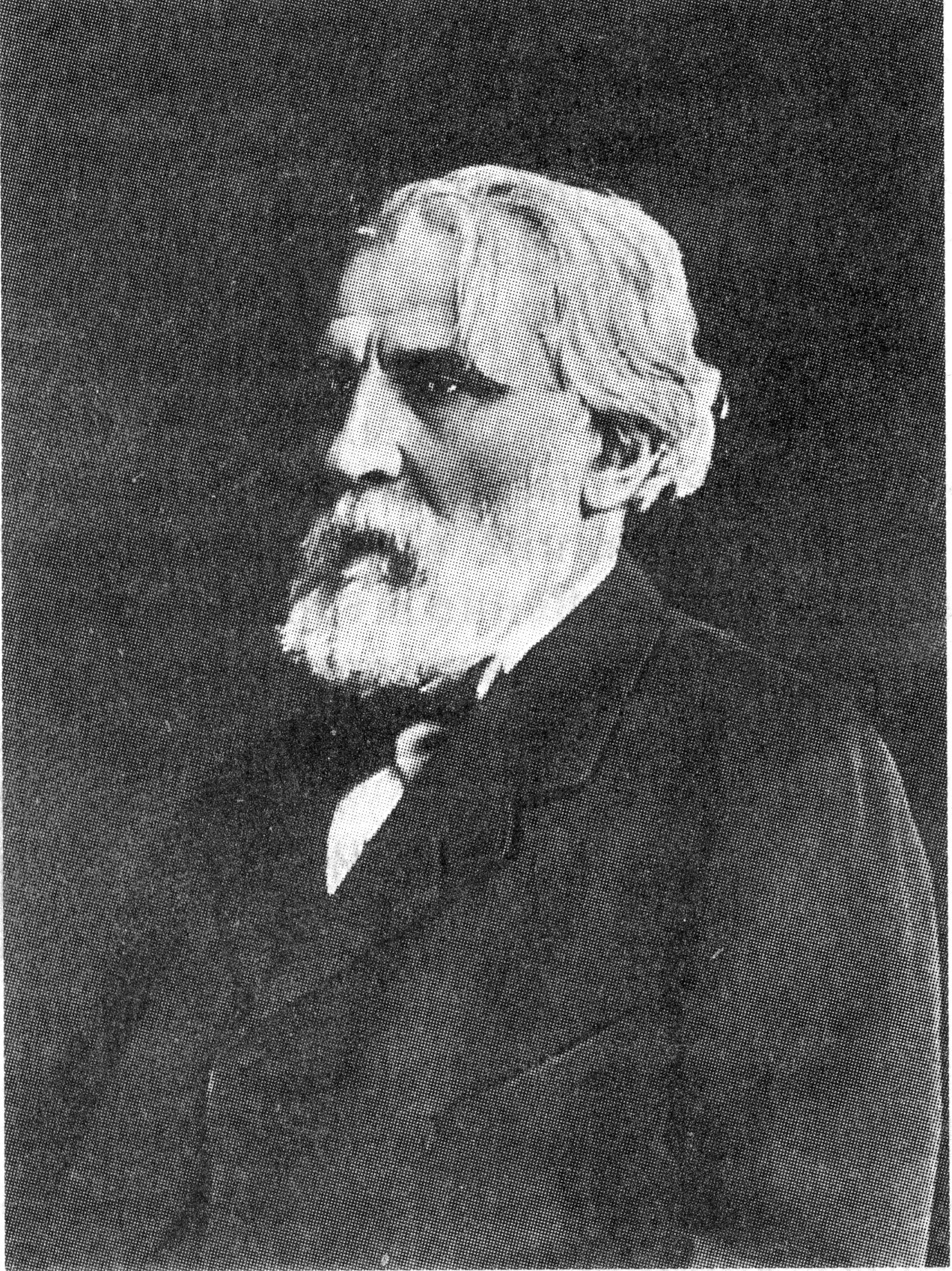 ИВАН  СЕРГЕЕВИЧ  ТУРГЕНЕВ  (1818 – 1883)